بسم الله الرحمن الرحيمجمهورية العراق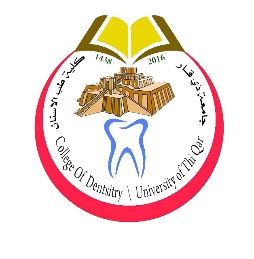 وزارة التعليم العالي والبحث العلمي         جامعة ذي قار        كلية طب الأسنانبراءة ذمةنؤيد لكم براءة ذمة الطالب/ ة (                        	) المرحلة – الرابعة - الخامسة -   للعام الدراسي 2022-2021القسمالملاحظاتالاسمالحساباتمجانية التعليمفرع صناعة الاسنانفرع المعالجةالعياداتالمخزن